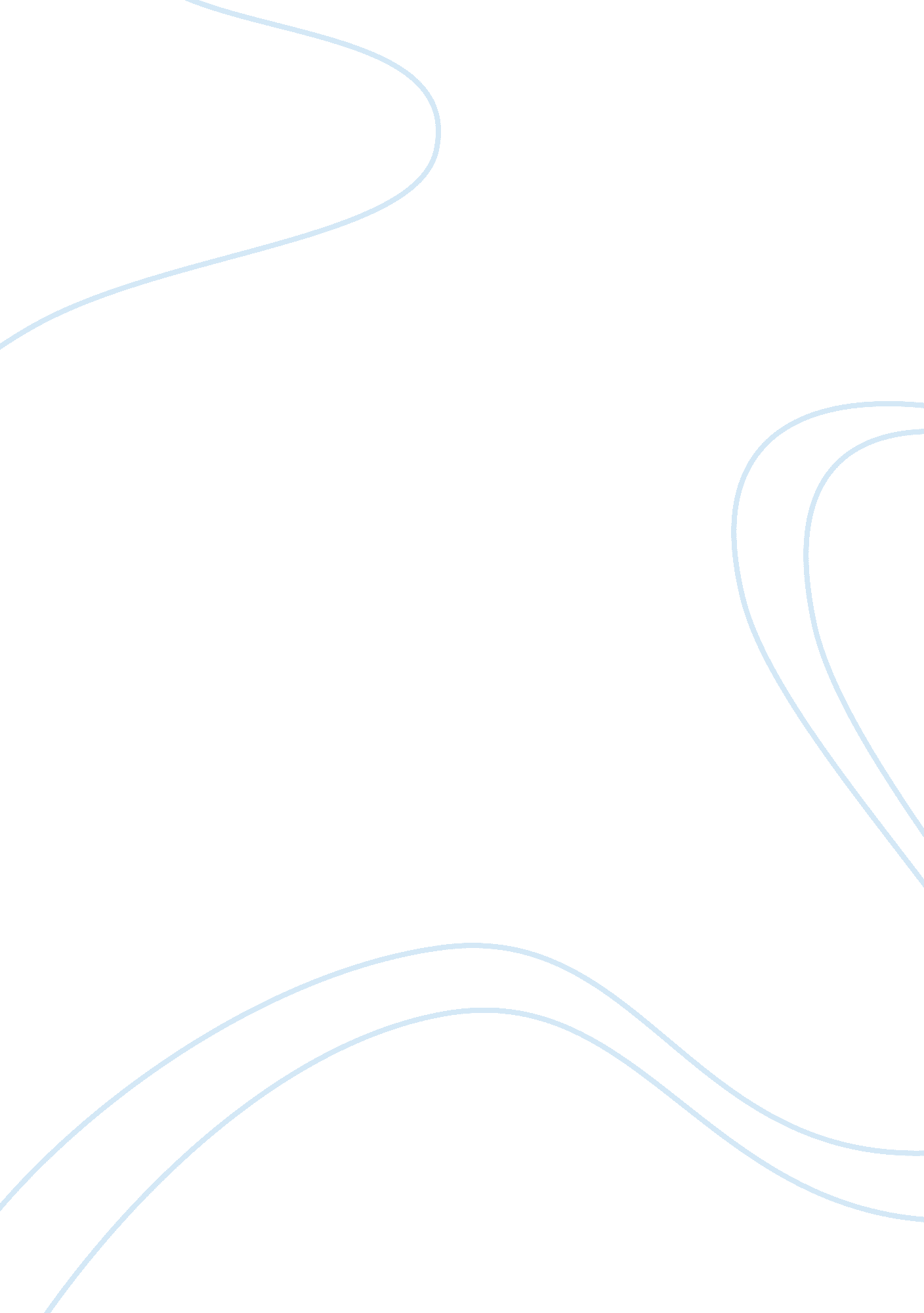 Recognizing and rewarding employees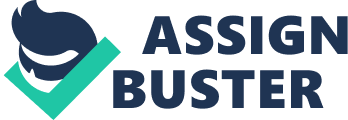 and Section # of DQ2 Introduction: Each and every worker has a requirement for praise and recognition that comes verbally. There is nothing like being acknowledged verbally by a senior at the workplace for a job done right. For a few workers, a verbal recognition from a superior is immense for the reason that it not merely proves that the worker did rather fine, it reveals that the superior identifies the hard work. a few superiors take this notion a stride further also recompense the staff with verbal recognition within a civic setting, like in a employees meeting or else amidst the workplace after receiving each one else's consideration. Even though verbal recognition is not a concrete incentive, it can hearten workers and boost self-esteem. There are not many workers who like to strive lacking a sporadic type of appreciation, plus in a few cases an easy verbal recognition is adequate and keenly acknowledged. Credit can be conveyed in a lot of ways. Reflect on now saying Thank you. What does this cost Praise is not expensive. It is one of the most efficient ways to support a corporation's culture, sustain its aims, and also preserve high performers. 
The non verbal recognition implies the recognition of an individual/team preferred behavior, attempt or trade effect that supports the corporation's aims and morals. Several studies during the past have explored that what employees wish for from their jobs is not essentially enhanced benefits otherwise more cash (Bowen, 2000, pg212). 
There are several advantages of verbal praising, these include: 
- augmented eagerness 
- enhanced communication 
- Less tired out time also material 
- Reduced turnover 
- amplified worth 
- Better self-esteem 
- improved allegiance 
- Fewer conflicts (Bowen, 2000, pg200) 
There are a lot of things which can lessen the worth of the verbal praise like: 
Whenever the praise is not genuine 
The praise is not well-timed 
Not praising with exactness. Not being able to enlighten more than just saying you have done a great job! 
Not being able to establish any eye contact while praising. 
Making counterfeit praises. The employees are smart enough to seize the scheme behind a counterfeit praise. 
There are a lot of ways that the supervisors can evade the declining value of these admirations by; 
Being liberal with the verbal praise, although simply when it is earnest. Fake praise is revolting. So state sufficient regarding what the worker did to illustrate that an individual actually appreciates also utters it persuasively. 
Do not overlook the act of recognizing employees who do pleasing jobs. Anybody who holds out the errands passed on to them plays their role in the firm's success. Identifying superior work even if it implies usual responsibilities. 
Workers reaction to verbal praise will differ, founded on their past occurrences and observation of the superior. Even though a superior ought to pursue the procedures stated above, appreciate that every time the superior takes to praise, he or she is carrying out an experimentation of variety. Make use of the outcomes to select those looms that are most effectual, also modify your technique if it is not functioning the way it should (Bowen, 2000, pg140). 


Works Cited 
R. Brayton Bowen. Recognizing and rewarding employees McGraw-Hill Professional, 2000. 